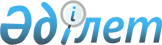 Техникалық-экономикалық негіздемелерді әзірлеу мен сараптама жүргізуді, мастер-жоспарларды қаржыландыру, концессиялық жобаларды консультациялық сүйемелдеу Қазақстан Республикасы Экономика және бюджеттік жоспарлау министрлігінің 2009 жылға арналған бөлінетін 004 "Республикалық бюджеттік инвестициялық және концессиялық жобалардың, мастер-жоспарлардың техникалық-экономикалық негіздемесін әзірлеу және оның сараптамасы, концессиялық жобаларды консультациялық сүйемелдеу" бюджеттік бағдарламасының қаражаты есебінен жүзеге асырылатын бюджеттік инвестициялық және концессиялық жобалардың тізбесін бекіту туралыҚазақстан Республикасы Үкіметінің 2009 жылғы 21 сәуірдегі N 565 Қаулысы

       Ескерту. Тақырыбына өзгерту енгізілді - ҚР Үкіметінің 2009.08.21 N 1224 Қаулысымен.       Қазақстан Республикасының Үкіметі ҚАУЛЫ ЕТЕДІ: 



      1. Қоса беріліп отырған техникалық-экономикалық негіздемелерді әзірлеу мен сараптама жүргізуді, мастер-жоспарларды қаржыландыру, концессиялық жобаларды консультациялық сүйемелдеу Қазақстан Республикасы Экономика және бюджеттік жоспарлау министрлігінің 2009 жылға арналған бөлінетін 004 "Республикалық бюджеттік инвестициялық және концессиялық жобалардың, мастер-жоспарлардың техникалық-экономикалық негіздемесін әзірлеу және оның сараптамасы, концессиялық жобаларды консультациялық сүйемелдеу" бюджеттік бағдарламасының қаражаты есебінен жүзеге асырылатын бюджеттік инвестициялық және концессиялық жобалардың тізбесі бекітілсін. 

       Ескерту. 1-тармаққа өзгерту енгізілді - ҚР Үкіметінің 2009.08.21 N 1224 Қаулысымен. 



      2. Осы қаулы қол қойылған күннен бастап қолданысқа енгізіледі.      Қазақстан Республикасының 

      Премьер-Министрі                             К. Мәсімов Қазақстан Республикасы 

Үкіметінің      

2009 жылғы 21 сәуірдегі 

N 565 қаулысымен  

бекітілген       Техникалық-экономикалық негіздемелерді әзірлеу мен сараптама 

жүргізуді қаржыландыру, мастер-жоспарларды, концессиялық 

жобаларды консультациялық сүйемелдеу Қазақстан Республикасы 

Экономика және бюджеттік жоспарлау министрлігінің 2009 жылға 

арналған бөлінетін 004 "Республикалық бюджеттік инвестициялық 

және концессиялық жобалардың, мастер-жоспарлардың 

техникалық-экономикалық негіздемесін әзірлеу және оның 

сараптамасы, концессиялық жобаларды консультациялық сүйемелдеу" 

бюджеттік бағдарламасының қаражаты есебінен жүзеге асырылатын 

бюджеттік инвестициялық және концессиялық жобалардың тізбесі        Ескерту. Тізбе жаңа редакцияда - ҚР Үкіметінің 2009.08.21. N 1224, өзгерту енгізілді - 2009.12.04 N 2009 Қаулыларымен. 
					© 2012. Қазақстан Республикасы Әділет министрлігінің «Қазақстан Республикасының Заңнама және құқықтық ақпарат институты» ШЖҚ РМК
				Р/с

NЖобаның атауы Республикалық бюджеттік инвестициялық жобалардың техникалық-экономикалық негіздемелерін әзірлеуді және оларға мемлекеттік сараптама жүргізуді қаржыландыру көлемі (мың теңге) Концесиялық жобалардың техникалық-экономикалық негіздемелерін әзірлеуді және оларға мемлекеттік сараптама жүргізуді қаржыландыру көлемі (мың теңге) Концессиялық жобаларды консультациялық сүйемелдеуді қаржыландыру көлемі (мың теңге) Мастер-жоспарларды қаржыландыру көлемі (мың теңге) 1 2 3 4 5 6 Қазақстан Республикасы Төтенше жағдайлар министрлігі Қазақстан Республикасы Төтенше жағдайлар министрлігі Қазақстан Республикасы Төтенше жағдайлар министрлігі Қазақстан Республикасы Төтенше жағдайлар министрлігі Қазақстан Республикасы Төтенше жағдайлар министрлігі Қазақстан Республикасы Төтенше жағдайлар министрлігі 1 Қазақстан Республикасында Бірыңғай кезекші-диспетчерлік қызмет (БКДҚ) құру 22 000 Қазақстан Республикасы Республикалық ұланы Қазақстан Республикасы Республикалық ұланы Қазақстан Республикасы Республикалық ұланы Қазақстан Республикасы Республикалық ұланы Қазақстан Республикасы Республикалық ұланы Қазақстан Республикасы Республикалық ұланы 2 Республикалық ұлан бригадасының әскери қалашығын салу 37 700 Қазақстан Республикасы Көлік және коммуникация министрлігі Қазақстан Республикасы Көлік және коммуникация министрлігі Қазақстан Республикасы Көлік және коммуникация министрлігі Қазақстан Республикасы Көлік және коммуникация министрлігі Қазақстан Республикасы Көлік және коммуникация министрлігі Қазақстан Республикасы Көлік және коммуникация министрлігі 3 "Өзбекстан Республикасының шекарасы (Ташкентке) - Қырғыз Республикасының шекарасына кіреберістерімен Көкпек, Көктал, Благовещенка арқылы Шымкент - Тараз - Алматы - Қорғас" автомобиль жолының "Ташкент - Шымкент - Жамбыл облысының шекарасы" учаскесін қайта жаңарту 30 000 4 Зияткерлік көлік жүйесін (ЗКЖ) енгізу және Көкшетау қаласы арқылы Астана - Петропавл автомобиль жолының "Астана - Щучинск" учаскесін пайдалану 56 9995 "Алматы - Өскемен" автомобиль жолының "Алматы - Қапшағай" учаскесін салу (қайта жаңарту) және пайдалану 29 2796 "Ресей Федерациясының шекарасы (Екатеринбургке) - Қостанай, Астана, Қарағанды қалалары арқылы Алматы" автомобиль жолының "Астана - Қарағанды" учаскесін қайта жаңарту және пайдалану 110 5167 "Үлкен Алматы айналма автомобиль жолы" (ҮАААЖ) автомобиль жолын салу және пайдалану 7 0008 "Өзбекстан Республикасының шекарасы (Ташкентке) - Қырғыз Республикасының шекарасына кіреберістерімен Көкпек, Көктал, Благовещенка арқылы Шымкент -Т араз - Қорғас" автомобиль жолының "Алматы - Қорғас" учаскесін қайта жаңарту және пайдалану 70 1679 Көлік инфрақұрылымы салаларын дамытудың неғұрлым перспективалы бағыттары бойынша салалық мастер-жоспарлар әзірлеу 210 000 9-1Шүлбі шлюзінің қорғау гидротехникалық құрылысын салу10 740Қазақстан Республикасы Индустрия және сауда министрлігі Қазақстан Республикасы Индустрия және сауда министрлігі Қазақстан Республикасы Индустрия және сауда министрлігі Қазақстан Республикасы Индустрия және сауда министрлігі Қазақстан Республикасы Индустрия және сауда министрлігі Қазақстан Республикасы Индустрия және сауда министрлігі 10 Өнеркәсіп және машина жасау салаларын дамытудың неғұрлым перспективалы бағыттары бойынша салалық мастер-жоспарлар әзірлеу 469 112 Қазақстан Республикасы Туризм және спорт министрлігі Қазақстан Республикасы Туризм және спорт министрлігі Қазақстан Республикасы Туризм және спорт министрлігі Қазақстан Республикасы Туризм және спорт министрлігі Қазақстан Республикасы Туризм және спорт министрлігі Қазақстан Республикасы Туризм және спорт министрлігі 11 Туристік индустрияның неғұрлым перспективалы бағыттары бойынша салалық мастер-жоспар әзірлеу 22 598 11-1Оңтүстік Қазақстан облысының Төле би ауданында "Қасқасу" туристік-рекреациялық кешені" инженерлік-коммуникациялық желілерін салу10 691Қазақстан Республикасы Ауыл шаруашылығы министрлігі Қазақстан Республикасы Ауыл шаруашылығы министрлігі Қазақстан Республикасы Ауыл шаруашылығы министрлігі Қазақстан Республикасы Ауыл шаруашылығы министрлігі Қазақстан Республикасы Ауыл шаруашылығы министрлігі Қазақстан Республикасы Ауыл шаруашылығы министрлігі 12 Агроөнеркәсіптік кешен мен ауыл шаруашылығын қайта өңдеу салаларын дамытудың неғұрлым перспективалы бағыттары бойынша салалық мастер-жоспарлар әзірлеу 201 526 Қазақстан Республикасы Ақпараттандыру және байланыс агенттігі Қазақстан Республикасы Ақпараттандыру және байланыс агенттігі Қазақстан Республикасы Ақпараттандыру және байланыс агенттігі Қазақстан Республикасы Ақпараттандыру және байланыс агенттігі Қазақстан Республикасы Ақпараттандыру және байланыс агенттігі Қазақстан Республикасы Ақпараттандыру және байланыс агенттігі 13 Телекоммуникация инфрақұрылымы салаларын дамытудың неғұрлым перспективалы бағыттары бойынша салалық мастер-жоспар әзірлеу 58 600 Қазақстан Республикасы Құрылыс және тұрғын үй-коммуналдық шаруашылық істері агенттігіҚазақстан Республикасы Құрылыс және тұрғын үй-коммуналдық шаруашылық істері агенттігіҚазақстан Республикасы Құрылыс және тұрғын үй-коммуналдық шаруашылық істері агенттігіҚазақстан Республикасы Құрылыс және тұрғын үй-коммуналдық шаруашылық істері агенттігіҚазақстан Республикасы Құрылыс және тұрғын үй-коммуналдық шаруашылық істері агенттігіҚазақстан Республикасы Құрылыс және тұрғын үй-коммуналдық шаруашылық істері агенттігі14Республикалық деңгейде мемлекеттік қала құрылысының кадастрын құру4 230Жиыны: 85 36186 999216 962961 836